SP11 Static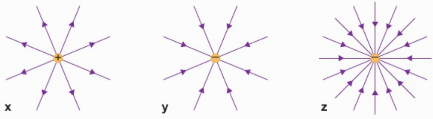 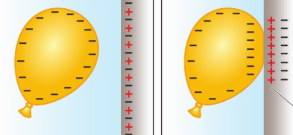 SP12/13 Magnetic forces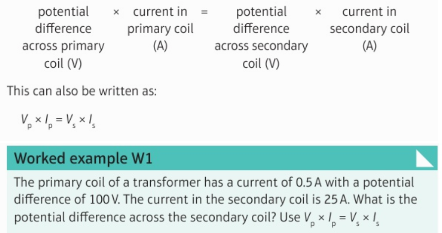 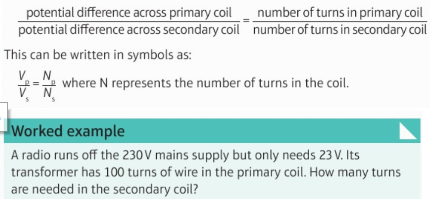 SP14/15 Particles and forces	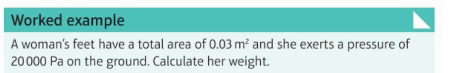 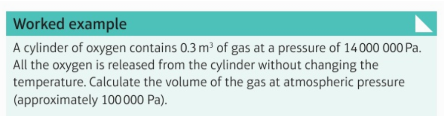 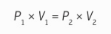 